 HT 2016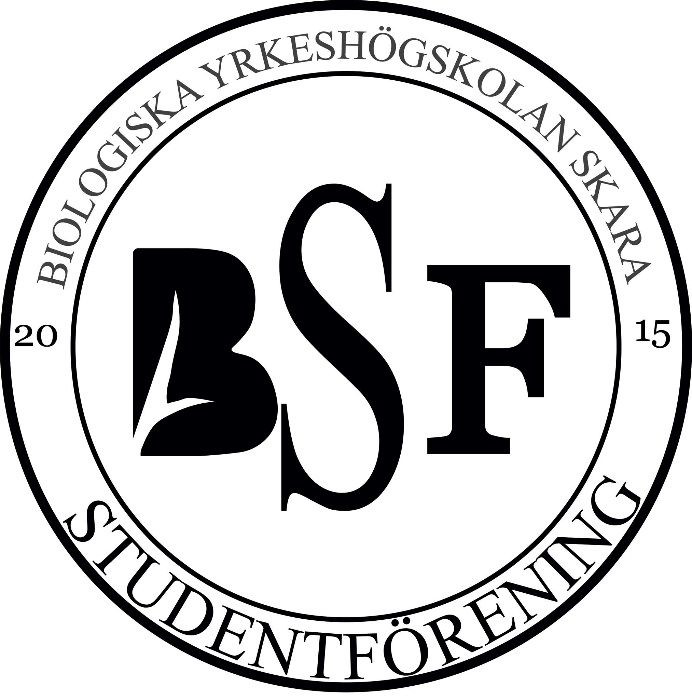 12/10          Pub i Smedjan19/10          Pub i Smedjan31/10          Halloween Pub9/11            Pub i Smedjan 19/11          Hernquistarn	30/11          Pub I Smedjan7(9)/12        Grötkväll21/12          JulavslutningHjärtligt välkomna önskar FestutskottetFestansvarig      Dryckesbroder      0734-41 16 27   